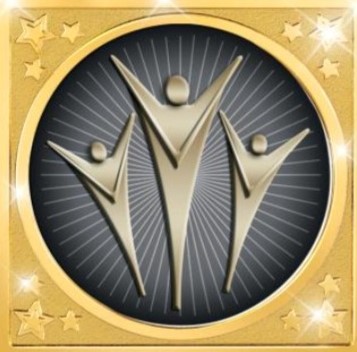 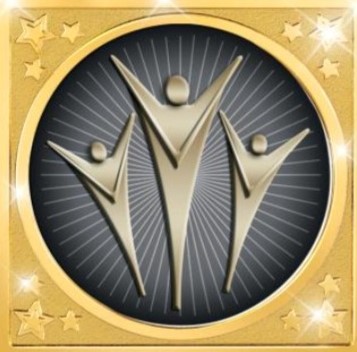 Monday, June 12, 20233:00-5:00 pm	Check in5:30 pm	Welcome Presentation		Bishop Michael J. Scalzi		Conference Room6:00 pm	Introductions, Announcements	Cheryl Renneckar			Conference Room					6:15-7:15 pm  Dinner				Blessing-Diocese of Northeast	Dining Room7:15 pm 	Evening Prayer/Vespers		Laity led				Chapel7:30 pm	Evening conversations/fellowship	Refreshments/snacks			Porch/Dining RoomTuesday, June 13, 20238:00-9:00 am	Continental Breakfast							Dining Hall 9:00-10:00am Opening Mass			Our Journey Together		Chapel10:00 am	Personal Break10:15 am	Process and Housekeeping		Cheryl Renneckar			Conference Room10:30-11:30	House of Laity Meeting		Cheryl Renneckar			Conference Room 	House of Clergy Meeting		Rev. Rosemary Burdick		Sm. Conference Rm	House of Bishops Meeting		Bishop Michael J. Scalzi		Lounge area11:30 am 	Mid-morning Personal Break11:45-12:45	Lunch					Blessing-Diocese of Midwest	Dining Room1:00-2:00 pm 	Old Catholicism—Historical	Bishop Emeritus Rosemary Ananis	 Conference Room2:00 pm	Mid-afternoon Break2:15-3:15 pm	Old Catholicism—Present/Future	Bishop Martin Shanahan		Conference Room3:15 pm 	Mid-afternoon Personal break3:30-4:30 pm	“Our Old Catholic Communion”	Representative-each Diocese	Conference Room5:00-6:00 pm	Dinner 				Blessing-Diocese of Midwest	Dining Room6:00 pm	Evening Prayer/Vespers		Laity led				Chapel6:30 pm	Evening conversations/fellowship	Refreshments/snacks			Porch/Dining HallWednesday, June 14, 20238:00-9:00 am 	Continental Breakfast9:00-10:00am Our Way: “Tutti a tavola!”		Bishop Steven Rosczewski	   	Conference room10:00 am	Morning Personal Break10:15-10:45 	IOCS Presentation			Reverend Rosemary Burdick	Conference room10:45-11:00	Janet O’Day Education Comm.	Bishop Emeritus Rosemary Ananis	 Conference room11:30-12:00 	Lunch					Blessing-Diocese of Southeast	Dining Room1:00 pm	Reports to Synod:			-Financial Report		Candy Christensen-Barker		Conference Room			-IOCS Report		Reverend Rosemary Burdick	Conference Room1:15 pm	Affirmation Process			Cheryl Renneckar			Conference room1:30 pm	Affirmation by the Communion Delegates: Bishop Michael Scalzi- prayerConstitution of the OCC	Bishop Scalzi/Cheryl Renneckar	Conference RoomBishop Chair			Bishop Scalzi/Cheryl Renneckar	Conference RoomSynodal Council Chair	Bishop Scalzi/Cheryl Renneckar	Conference RoomSynodal Council Members	Bishop Scalzi/Cheryl Renneckar	Conference RoomIOCS Budget-2 years	Reverend Rosemary Burdick	Conference Room			OCC Budget-2 years		Candy Christensen-Barker		Conference Room2:00 pm	Mid-afternoon Personal break2:15-3:15 pm	Reflections				Bishop Michael/Cheryl Renneckar	Conference Room3:15 pm	Personal Time			Rest, Relax, Mingle, Pack		5:00-6:00 pm 	Dinner				Blessing-Diocese of Southeast	Porch/Dining Hall6:15 pm	Mass of Sending Forth/Blessing	Bishop Michael Scalzi		Chapel                         of Leadership & CommunionAfter Mass	Group Photo				Will be announced			Will be announcedAfter Photo	Evening conversations/fellowship	Refreshments/snacks			Porch/Dining HallThursday, June 15, 20238:00-8:45 	Continental Breakfast  							Dining Hall9:00 am	CheckoutOCC SC/HOB April 2023